湖北省地方标准DB42/T XXXX—XXXX城市绿道彩色铺装施工技术规程Technical specification for urban greenway colored pavement construction（征求意见稿）XXXX - XX - XX发布XXXX - XX - XX实施目次前言	II1  范围	32  规范性引用文件	33  术语和符号	44  色彩配置要求	54.1  一般规定	64.2  配置要求	65  彩色沥青混凝土路面	65.1  一般规定	65.2  材料	65.3  施工	95.4  施工质量管理及检查	156  彩色水泥混凝土路面	156.1  一般规定	156.2  材料	156.3  普通彩色水泥混凝土施工	186.4  露石彩色混凝土路面施工	206.5  透水彩色水泥混凝土	216.6  施工质量管理及检查	227  彩色聚合物防滑层	237.1  一般规定	237.2  原材料	237.3  彩色聚合物防滑层施工	247.4  施工质量管理及检查	25附录A（资料性）  色彩配制方法	26附录B（资料性）  色彩质量验收采方法	27附录C（资料性）  透水彩色水泥混凝土配合比设计方法	28前言本文件按照GB/T 1.1—2020《标准化工作导则  第1部分：标准化文件的结构和起草规则》的规定起草。本文件由湖北省住房和城乡建设厅提出并归口管理。本文件主要起草单位：武汉市市政建设集团有限公司、湖北大学本文件主要起草人：邓利明、肖铭钊、赵亚玲、汪林、胡解平。本文件实施应用中的疑问，可咨询湖北省住房和城乡建设厅，联系电话：027-68873088，邮箱：mail.hbszjt.net.cn。在执行过程中如有意见和建议请邮寄武汉市市政建设集团有限公司，联系电话：027-84787190，邮箱：56126024@qq.com。范围本文件规定了彩色沥青混凝土路面、彩色水泥混凝土路面、彩色聚合物防滑层的设计、施工、验收、维护。本文件适用于城市绿道，包括景区道路、广场道路、公园道路、居住区道路等彩色综合性廊道。规范性引用文件GB/T 1710  同类着色颜料耐光性比较GB/T 1722  清漆、清油及稀释剂颜色测定法GB/T 1723  涂料粘度测定法GB/T 1725  色漆、清漆和塑料 不挥发物含量的测定GB/T 1726  涂料遮盖力测定法GB/T 1728  漆膜、腻子膜干燥时间测定法GB/T 1731  漆膜、腻子膜柔韧性测定法GB/T 1733  漆膜耐水性测定法GB/T 2015  白色硅酸盐水泥GB/T 5211.1  颜料水溶物测定 冷萃取法GB/T 5211.15  颜料和体质颜料通用试验方法 第15部分：吸油量的测定GB/T 5211.19  着色颜料相对着色力和冲淡色的测定 目视比较法GB/T  6750  色漆和清漆 密度的测定 比重瓶法GB 8076  混凝土外加剂GB/T 12988  无机地面材料耐磨性能试验方法GB/T 13693  道路硅酸盐水泥GB/T 14684  建设用砂GB/T 14685  建设用卵石、碎石GB/T 15608  中国颜色体系GB/T 18046  用于水泥、砂浆和混凝土中的粒化高炉矿渣粉GB/T 18922  建筑颜色的表示方法GB/T 22374  地坪涂装材料GB/T 27690  砂浆和混凝土用硅灰GB/T 50107  混凝土强度检验评定标准CJJ 1  城镇道路工程施工与质量验收规范CJJ/T 135  透水水泥混凝土路面技术规程CJJ 169  城镇道路路面设计规范CJJ/T 190  透水沥青路面施工技术规程CJJ/T 218-2014  城市道路彩色沥青混凝土路面技术规程CJJ/T 304  城镇绿道工程技术标准JC/T 870  彩色硅酸盐水泥JGJ 63  混凝土用水标准JTG E20  公路工程沥青及沥青混合料试验规程JTG E42  公路工程集料试验规程术语和符号术语和定义
城市绿道位于城镇建设用地范围内，依托道路、景观、水系、建筑等，供人们休闲、游憩、健身、出行的步行道、骑行道及综合性道路。色彩  color颜色视知觉显现的量化特征，色彩有三属性——色调（色相）、明度、彩度（纯度）。[来源：CJJ/T 218-2014, 2.1.12]
色调  hue又称色相，表示色彩的相貌特征，如红、黄、绿、蓝、紫等。[来源：CJJ/T 218-2014, 2.1.13]明度  value(lightness)表示色彩所显示的明暗、深浅程度的视知觉特性值，以绝对白色和绝对黑色为基准给予分度。[来源：CJJ/T 218-2014, 2.1.14]彩度  chroma又称纯度，用距离等无彩色点的视知觉特性来表示色彩浓淡的程度，并给予分度。[来源：CJJ/T 218-2014, 2.1.15]
普通彩色沥青  colored asphalt 由石油、化工产品等高分子材料加工制成，呈无色或浅色并可由颜料着色的胶结料的总称。
高粘彩色沥青  asphalt with high viscosity在彩色沥青生产中加入高粘改性剂加工制成的胶结料，能显著改善彩色沥青或彩色沥青混合料的性能，60℃粘度不小于50000Pa·S。
彩色乳化沥青  colored emulsified asphalt将普通彩色沥青、高粘彩色沥青通过乳化技术加工而成的胶结料。
彩色沥青混合料  colored asphalt mixtures由矿料与彩色沥青、颜料、添加剂拌和而成的彩色混合料的总称。[来源：CJJ/T 218-2014,2.1.4]
彩色沥青混凝土路面  colored asphalt concrete pavement由矿料与彩色沥青、颜料、添加剂等材料经拌和、摊铺、碾压等施工工艺而成的路面的总称。[来源：CJJ/T 218-2014,2.1.5]
彩色硅酸盐水泥  colored silicate cement由水泥熟料及适量石膏（或白色硅酸盐水泥）、混合材及着色剂磨细或混合制成的带有彩色的水硬性胶凝材料称为彩色硅酸盐水泥。
彩色水泥混凝土路面  colored cement concrete pavement采用普通硅酸盐水泥（或白色硅酸盐水泥、彩色硅酸盐水泥）、砂、碎石、水、颜料以及外加剂等材料经搅拌、摊铺形成的一种色泽鲜艳、装饰性强的功能性路面。分为普通彩色水泥混凝土路面、露石彩色水泥混凝土路面、透水彩色水泥混凝土路面。
露石彩色水泥混凝土  water washing cement concrete粗集料表面包裹的水泥基胶结料在终凝前经水冲洗后，表层粗集料露出本色原型的彩色水泥混凝土。
透水彩色水泥混凝土  pervious concrete pavement由粗集料及水泥基胶结料、颜料、水、外加剂经拌和形成的具有连续空隙结构的彩色混凝土。
彩色聚合物防滑层  colored polymer friction layer采用高分子聚合物胶结料、辅以颜料、各种粒径的骨料（一般包括碎石、彩砂、陶瓷颗粒、橡胶颗粒等）、其他助剂等合成材料经喷涂、滚涂等方式组成的，并具有警示、防滑、耐久、美化交通环境的面层，不包含承重的路面结构层。符号CAC——彩色密级配沥青混凝土混合料CSMA——彩色沥青玛蹄脂碎石混合料CPAC——彩色大孔隙沥青混合料C——彩度H——色调V——明度Cmax——最大设计彩度Cmin——最小设计彩度C0——设计彩度HV/Cmax——最大彩度设计色彩标号HV/Cmin——最小彩度设计色彩标号HV/C0——设计色彩标号Kmax——最大彩度设计色彩色卡标样Kmin——最小彩度设计色彩色卡标样BCR——拌和型阳离子乳化沥青PCR——喷洒型阳离子乳化沥青色彩配置要求 一般规定彩色路面的色彩应突出使用功能，并应与周边建筑、环境、绿化与景观的色彩相协调。彩色路面应明显区别于普通路面的色调。应根据现有颜料和可供工程使用的集料颜色，应考虑经济型和可操作性设计彩色路面的色调。彩色路面宜突出主色调，宜将样色种类控制在3个以内，应将颜色控制在5个以内。彩色路面的色彩应综合考虑道路功能、环保性、透水性。彩色路面宜按照路面不同使用功能进行色彩配置。配置要求色彩配置应包括确定配置色彩（色调 H、明度 V、彩度 C）、最大彩度配置色彩（Cmax）、最小彩度配置色彩（Cmin），选择配置色彩色卡标样（K0）、最大彩度配置色彩色卡标样（Kmax）和最小彩度配置色彩色卡标样（Kmin） 等。色彩配置应按下列程序和要求进行：确定配置色彩。选择合适的色调（H）、明度（V）、彩度（C0），确定配置色彩标号：HV/C0。色彩标号应符合现行国家标准《中国颜色体系》GB/T 15608 的有关规定。确定最大彩度配置色彩和最小彩度配置色彩。应在合适的彩度范围内，选择大于和小于C0的最大配置彩度（Cmax）和最小配置彩度（Cmin），确定最大彩度配置色彩标号：HV/Cmax 和最小彩度设计色彩标号：HV/Cmin。选择色卡标样。应按现行国家标准《建筑颜色的表示方法》GB/T 18922 的规定，选择与色彩标号 HV/C0、HV/Cmax、和 HV/Cmin 对应的色卡标样，分别记为色彩色卡标样（K0）、最大彩度配置色彩色卡标样（Kmax）和最小彩度配置色彩色卡标样（Kmin）。彩色沥青混凝土路面一般规定彩色沥青混凝土路面可作为城市绿道路面多层面层的表面层，也可作为路面单层面层。绿道普通彩色沥青混凝土路面应设置下封层、基层，地下水位较高时应设置级配碎石、级配砾石隔水垫层。绿道透水彩色沥青混凝土路面宜采用CJJ/T 190中Ⅲ型透水路面典型结构。路面多层面层可采用透水沥青混凝土或透水水泥混凝土下面层，基层应采用排水式沥青稳定碎石、级配碎石、大粒径透水性沥青混合料、骨架空隙型水泥稳定碎石和透水水泥混凝土。条文说明：当采用透水彩色沥青混凝土路面时，应保证绿道路基具有足够的排水能力，路面不能长时间处于浸水状态。绿道透水彩色沥青路面下的基层应具有较好的透水能力，路面下应设置反滤隔离层。绿道彩色沥青混凝土路面颜色参照本文件第4章色彩设计执行；结构设计指标、路面结构层的计算、路面设计参数、材料设计参数等应符合CJJ 169的规定。材料彩色沥青普通彩色沥青可用于CAC-5、CAC-10、CAC-13密级配彩色沥青混合料，技术要求应符合表1的规定。普通彩色沥青技术要求CPAC-10、CPAC-13透水彩色沥青混合料应使用高粘彩色沥青胶结料，技术要求应符合表2的规定。高粘彩色沥青技术要求彩色微表处胶结料应使用BCR彩色乳化沥青，彩色雾封层应使用PCR彩色乳化沥青，技术要求应符合表3的规定。彩色乳化沥青技术要求表3  彩色乳化沥青技术要求（续）彩色路面防护剂彩色路面防护剂宜应用于CAC-5、CAC-10、CAC-13沥青混合彩色路面，且应具有阻止光照老化、水溶化，增加彩色沥青混凝土路面表面耐腐蚀性和耐磨性的功能，技术要求应满足表4的规定。彩色路面防护剂技术要求颜料颜料应在长期日光照射下不易褪色、不分解，不溶于水，易于在彩色沥青胶结料中分散，施工温度范围内不反应，具有优良的耐候性，其技术要求应符合表5的规定。颜料技术要求集料彩色沥青混凝土路面使用的粗集料和细集料可使用天然石料，也可采用人造彩色陶粒。天然粗集料技术要求应满足表6的规定。天然石料作为粗集料时应选用表面清洁、干糙、无风化、无杂质、富有棱角、质地坚硬、颗粒成立方体而少针片形的彩色碎石，宜使用反击式石料破碎机械加工，颜色宜与路面设计色彩接近。人造彩色陶粒技术要求应满足表7的规定。人造彩色陶粒作为粗集料时应选用单粒径、颗粒均匀且接近立方体、着色均匀且与路面设计色彩接近的产品。天然粗集料技术要求彩色陶粒技术要求天然石料作为粗集料的粒径规格应按照CJJ 1中S10、S12、S14规格沥青混合料用的粗集料的规定。细集料技术要求应按照CJJ 1的规定。天然石料作为细集料的粒径规格应按照CJJ 1中S15、S16规格的沥青混合料用机制砂或石屑的规定。彩色机制砂应采用专用的制砂机制造，宜选用优质的彩色天然石料成品粗集料生产加工。彩色机制砂储存时应防止雨淋。填料彩色沥青混合料中颜料应作为填料使用，不足部分的填料应采用石灰岩等憎水性石料经磨细得到的矿粉。矿粉必须存放于室内干燥地方, 应洁净、干燥、不结团，并且与彩色沥青有较好的黏结性，矿粉技术应按照CJJ 1中的沥青混合料用矿粉的要求。拌和彩色沥青混合料时不得使用回收粉尘作为填料。彩色微表处所用的水泥、消石灰等填料，技术要求应符合CJJ 1的规定。施工施工准备彩色沥青混凝土路面施工前应对原材料质量进行全面检测，不合格原材料不得用于施工。彩色沥青混凝土路面施工前应对施工设备全面检查，确保施工设备满足施工要求，并应调试到最佳工作状况。彩色沥青混凝土路面施工前应先进行混合料配合比设计，设计内容应包括混合料类型选择、原材料选择、矿料级配设计、最佳沥青及颜料用量等，设计步骤应包括目标配合比设计、生产配合比设计、生产配合比验证三个阶段。彩色沥青混凝土路面正式施工前应做试验段，确定机械施工参数、施工工艺、生产配合比、最佳油石比和设计色彩验证等。彩色沥青混合料配合比设计彩色沥青混合料类型应符合表8的规定。步行道路面混合料宜选择5型或10型彩色密级配沥青混合料、10型彩色开级配沥青磨耗层混合料等。骑行道、综合道路面混合料宜选择13型彩色密级配沥青混合料、13型彩色开级配沥青磨耗层混合料等。彩色沥青混合料类型彩色沥青混合料的矿料级配范围应符合表9的规定。彩色密级配沥青混合料粗型、细型级配关键性筛孔尺寸以及在该筛孔上通过的质量百分率应符合CJJ 169的规定。因作业面环境、长度受限而必须采用人工摊铺施工CAC-10和CAC-13沥青混合料时，级配应接近级配范围上限，以避免离析。彩色沥青混合料的矿料级配范围彩色沥青混合料设计宜采用马歇尔试验法。 彩色密级配沥青混合料马歇尔试验技术要求应符合表10的规定，彩色开级配沥青磨耗层混合料马歇尔试验技术要求应符合表11的规定。CAC混合料马歇尔试验技术要求CPAC混合料马歇尔试验技术要求绿道铺装彩色沥青混合料性能技术要求应符合下列规定：高温性能应采用车辙试验的动稳定度评价，并应符合表12的规定。彩色密级配沥青混合料的水稳定性应采用浸水马歇尔试验和冻融劈裂试验检验，并应符合表11的规定。当达不到要求时，应采取抗剥落措施，重新进行试验，直到满足要求。应对彩色密级配沥青混合料进行低温抗裂性能检验，并符合表12的规定。彩色沥青混合料技术要求彩色沥青混合料各阶段配合比设计应按CJJ 1的规定进行。填料用量应为矿粉和颜料的总和，颜料的加入量应根据路面色彩设计情况通过色彩配制确定，用量宜为彩色沥青混合料重量的1%～3%，色彩配制方法应符合本文件附录A的规定。混合料拌和彩色沥青混合料拌和可使用间歇式拌和机，拌和设备的配置应按CJJ 1的规定执行。对于专业生产彩色沥青混凝土的拌和机，宜增加颜料自动投放装置。混合料拌和应满足CJJ/T 218中的相关规定。彩色沥青混合料拌和时间应根据混合料类型、彩色沥青种类等经试拌确定，间歇式拌和机每盘料的生产周期不宜少于55s，其中干拌时间不应少于5s～10s；高粘彩色沥青混合料拌和时间宜适当延长5～10s。彩色沥青混合料拌和温度应符合表13的规定。彩色沥青混合料拌和温度（℃）因作业面环境、长度受限而必须采用人工摊铺施工时，宜在混合料中加入温拌剂。所加入的温拌剂指标应JT/T 860.6中的规定，并不应对浅色胶结料的颜色造成影响。混合料运输彩色沥青混合料运输应符合CJJ/T 218中的规定。运输时宜采用彩色沥青混合料帆布双层苫盖保护混合料，混合料数量较少时宜采用带有保温料仓或加热料仓的运料车运输。混合料运到现场后应检查混合料质量，超过使用温度范围、离析、色差大、结团和雨淋的混合料严禁使用。摊铺彩色沥青混合料摊铺应符合CJJ/T 218中的规定。彩色沥青混凝土摊铺前应喷洒彩色乳化沥青作为粘层油。摊铺机作业速度应均匀一致，作业过程中速度不应任意调整。应保证连续均匀供料，摊铺机料斗内的余料应保持一致；摊铺过程中宜减少摊铺机收斗次数。混合料埋深不应低于2/3螺旋输料器，螺旋输料器的转速、熨平板前料位应保持均匀。摊铺时应有专人检测摊铺温度、控制松铺系数及摊铺宽度、横坡等，应设专人消除双机联铺接缝处的离析带及料窝等，有严重污染、离析、色差超标的混合料应清除。摊铺温度应符合表14的规定。彩色沥青混合料摊铺温度（℃）因作业面环境、长度受限而必须采用人工摊铺施工应符合施工质量控制要求，不得有明显的离析。碾压彩色沥青混合料的碾压宜采用压路机碾压，因作业面环境、长度受限而可采用小型压实机械或人工夯实。采用压路机碾压时，彩色沥青混合料的碾压应符合CJJ/T 218中的规定。采用压路机碾压时，压路机数量应符合下列规定：压路机数量应根据工程量、路面宽度、路面厚度、工期等综合确定。一个作业面的压路机数量、种类宜按表15进行配置。当遇施工气温低、大风、厚层碾压等特殊施工情况时，压路机数量宜适当增加。一个作业面的压路机配置（台）碾压温度应符合表16的规定。低温、大风天气施工初压时混合料的内部温度宜适当提高10℃～15℃。彩色沥青混合料碾压温度（℃）CAC级配彩色沥青混合料碾压结束后宜立即喷洒彩色路面防护剂。施工后应封闭交通，防止污染，待路表温度降至40℃以下时方可开放交通。质量检测彩色沥青混凝土路面施工过程中的质量检测应符合下列规定：混合料在生产过程中，应按表17规定的检查项目和频率，对各种原材料进行抽样检验。原材料质量检查项目与频率表17  原材料质量检查项目与频率（续）拌和厂应按表18规定的项目和频率对混合料进行质量检测，并计算合格率。混合料的质量检查项目、频率和要求施工过程中应随时对施工质量进行评定，质量检查、检测的内容、频率、允许偏差应符合表19的规定。彩色沥青混凝土路面施工过程中工程质量的控制标准表19 彩色沥青混凝土路面施工过程中工程质量的控制标准（续）色彩质量控制色彩质量控制应符合CJ/T 218中的相关规定。混合料拌和时颜料加入量精度应控制为最佳颜料用量的±0.2%。施工过程中以每100m2一个点，按本文件附录B的有关规定进行色彩质量评分。彩色沥青混凝土路面的养护彩色沥青混凝土路面的养护应符合CCJ/T 218中的相关规定。彩色沥青混凝土路面应进行日常清洗和定期清洗。日常清洗应在路面污染后随时进行;定期清洗宜每月不少于一次，宜使用专用的路面清洗机械。彩色沥青混凝土路面宜采用喷洒彩色路面防护剂进行防护。彩色沥青混凝土路面宜采用彩色雾封层进行路面颜色恢复，具体要求应符合CCJ/T 218中的规定。对于病害面积较大的彩色沥青混凝士路面可采用彩色微表处进行修复，具体要求应符合CCJ/T 218中的规定。施工质量管理及检查城市道路彩色沥青混凝土路面质量评定、验收应按CJJ 1的规定执行。彩色沥青混凝土路面完工后，当总施工段不小于300m时，应以每1000m2为一个评定单元；当总施工段小于300m时，应以每个施工段落为一个评定单元，选取测点，进行质量评定。质量检验标准及允许偏差应符合表20的规定。绿道彩色沥青路面质量检验标准及允许偏差彩色水泥混凝土路面一般规定彩色水泥混凝土路面可采用组合结构，既表面层为彩色水泥混凝土，下层根据表面层类型采用普通水泥混凝土或透水水泥混凝土。普通彩色水泥混凝土、露石彩色水泥混凝土作为表面层时，下层可采用普通水泥混凝土；应设基层；地下水位较高时应设级配碎石、级配砾石隔水垫层。透水彩色水泥混凝土作为表面层时，下层可采用透水水泥混凝土，基层应采用透水能力较好的排水式沥青稳定碎石、级配碎石、大粒径透水性沥青混合料、骨架空隙型水泥稳定碎石和透水水泥混凝土，路面下应设置反滤隔离层。条文说明：当采用透水彩色水泥混凝土路面时，应保证绿道路基具有足够的排水能力，路面不能长时间处于浸水状态。彩色沥青混凝土路面颜色参照本文件第4章色彩设计执行；结构设计应符合CJJ 169的规定。材料水泥普通彩色水泥混凝土、彩色露石水泥混凝土、透水彩色水泥混凝土可采用彩色硅酸盐水泥、白色硅酸盐水泥或道路硅酸盐水泥，其技术要求应符合JC/T 870、GB/T 2015、GB/T 13693的要求。如采用道路硅酸盐水泥时，其强度等级不低于42.5级的硅酸盐水泥。 着色剂着色剂采用本文件5.2.4所规定的颜料。矿物掺合料普通彩色水泥混凝土、彩色露石水泥混凝土、透水彩色水泥混凝土表面层不宜使用矿物掺合料。下层混凝土所用矿物掺合料可采用粉煤灰、粒化高炉矿渣粉、硅灰等矿物掺合料，且粉煤灰宜选用Ⅰ级灰，掺量不宜超过25%；粒化高炉矿渣粉宜选择S95 级以上等级，掺量不宜超过30%。粉煤灰、粒化高炉矿渣和硅灰应分别符合GB/T 1596、GB/T 18046和GB/T 27690的规定。粗集料普通彩色水泥混凝土、透水彩色水泥混凝土宜选择与路面设计颜色相近粗集料，粗集料应使用质地坚硬、耐久、洁净的碎石、碎卵石或卵石，并应符合表21 的规定。碎石、破碎卵石和卵石质量标准粗集料应根据混凝土配合比的公称最大粒径分为 2～4 个单粒级的集料，并掺配使用。粗集料的合成级配及单粒级级配范围应符合JTG/T F30的要求。粗集料的公称最大粒径不宜大于 26.5mm。透水彩色水泥混凝土用于表面层时，粗集料应符合JTG/T F30Ⅰ类碎石要求。彩色露石水泥混凝土粗集料除应考虑碎石的粒型、级配、力学性能以及耐久性能等，还应考虑集料的色泽以及颜色的均一性。露石彩色混凝土粗集料可选择天然彩色集料，也可选用烧制彩色陶粒。粗集料技术要求应满足下表22要求，彩色陶粒技术要求应满足表7。粗集料技术要求细集料普通彩色水泥混凝土细集料宜选择与路面设计颜色相近，且质地坚硬、耐久、洁净的天然砂或机制砂，不得使用再生细集料。河砂、山砂等天然砂的质量标准应不低于表23的规定。如采用机制砂作为细集料，应为使用专用设备生产的机制砂，机制砂的质量标准除应符合表24的相关规定外，还应满足表24规定的机制砂质量标准要求。
天然砂的质量标准机制砂的质量标准普通彩色水泥混凝土细集料的级配范围宜符合GB/T 14684的级配规定，宜使用的天然砂细度模数宜在 2.4～2.9 之间，机制砂细度模数宜在 2.8～3.3 之间。制备露石彩色混凝土时宜筛除砂中 2.36mm 粒级以上的颗粒，这些颗粒与集料颜色反差甚大，影响整体外观。外加剂普通彩色水泥混凝土、彩色露石水泥混凝土、透水彩色水泥混凝土的外加剂产品，其质量应符合国家和行业现行的标准外，各项性能的检验方法应符合GB 8076的规定，且不对彩色水泥混凝土色彩产生影响。水饮用水可直接作为彩色水泥路面混凝土搅拌与养护用水。对搅拌水质有疑问时，以及采用湖水、河水或地下水时，应进行水质检验，不符合表25规定的，不得作为拌和用水。当拌和用水存在轻微污染时，应与蒸馏水进行水泥凝结时间与水泥胶砂强度的对比试验；对比试验的水泥初凝与终凝时间差均不应大于 30min，水泥胶砂 3d 和 28d 强度不应低于蒸馏配制的水泥胶砂 3d 和28d 强度的 90%。拌和用水水质要求普通彩色水泥混凝土施工配合比设计彩色水泥混凝土路面的配合比设计应兼顾路面混凝土弯拉强度、工作性、耐久性及经济性等各方面的要求。应选用符合本文件的质量标准要求、性能稳定、供应充足的原材料。不同的原材料组合应分别进行配合比设计。彩色水泥路面混凝土配合比设计应包括目标配合比设计和施工配合比设计两个阶段。目标配合比应确定混凝土的水泥、集料用量、水灰（胶）比、着色剂以及外加剂掺量。施工配合比应通过拌和楼试拌，并确定拌和机参数。确定目标配合比时，应先根据彩色水泥混凝土硬化后干燥状态下的色彩状态，确定着色剂的掺量。如采用彩色水泥制备彩色混凝土，也应根据彩色水泥混凝土硬化后干燥状态下的色彩状态选择彩色水泥的品种。施工配合比设计应根据目标配合比进行调整，设计中可参考目标配合比设计过程中的相关试验数据，并应铺筑试验段验证彩色混凝土的实际效果。当原材料变化时，应重新进行目标配合比和施工配合比设计。目标配合比设计中，进行混凝土试拌时，集料宜处于饱和面干状态。普通彩色水泥混凝土配合比设计过程参考JTG F30的普通混凝土配合比设计进行，普通彩色水泥混凝土最大单位水泥用量不宜大于 420kg/m3；且最大水胶比不宜大于 0.4。当普通彩色水泥混凝土采用三辊轴机组摊铺时，拌合物的坍落度宜为40±10mm，当采用小型机具摊铺时，拌合物的坍落度宜适量增加。拌合楼出口拌合物工作性应根据运输过程中坍落度损失确定。彩色水泥路面混凝土耐磨性应符合设计要求，且彩色混凝土的磨损量不宜大于3.0kg/m2。施工准备 施工单位应对施工现场及其附近的原材料、燃油、水资源储存及供应情况进行充分调研。施工单位应根据路面的设计与施工质量控制水平要求、工程规模、进度工期等条件，选择适宜施工工艺、机械设备及其数量，制订施工方案和施工组织计划。施工单位应根据设计文件，测量校核平面和高程控制桩，复测和恢复路面中心、边缘等全部基本标桩，测量精度应满足相应规范的规定。彩色水泥混凝土面层铺筑期间，应收集当地天气预报资料，制订特殊天气的专项施工组织方案。原材料与设备检查应包括下列内容：各种材料应按 6.2.1 节的要求进行检测，检测合格并经配合比试验确认满足要求，方可施工。在施工过程中，应将相同料源、规格、品种原材料作为一批次，分批次检测，合格后方可使用。应根据路面施工进度安排，保证及时地供给各种原材料，所有原材料进场前均应进行检验。施工前应对机械设备、测量仪器、模板、机具工具等进行全面检查、调试、校核、标定、维修和保养。试验路段铺筑应包括下列内容：彩色水泥混凝土面层施工前，应铺筑试验路段，试验路段长度应根据需要试验的内容及施工组织要求确定。试验路段铺筑应确定下列内容：拌和楼的拌和参数、实际生产能力和配料精度；混合料的施工性能、技术参数；铺筑工艺、参数及与拌合能力配合情况；施工组织方式及实际质量控制水平；颜料的掺量及色差。试验路段除应实测平整度、7d 弯拉强度均值、28d 弯拉强度均值、磨失量、平均板厚和摩擦系数以及色差外，还应全面检测水泥混凝土面层的各项质量标准，确认试验路段达到质量标准要求。试验路段检验不合格，或未能达到预期目标时，应重新铺筑试验路段。施工工艺搅拌及运输应包括下列内容：宜采用间歇强制式拌和楼。拌合楼搅拌时搅拌时间应根据拌合物的黏聚性、均质性及搅拌机类型，经试拌确定，且应符合下列要求：单立轴式搅拌机总搅拌时间宜为 80s～120s，纯搅拌时间不应短于 40s；行星立轴和双卧轴式搅拌机总搅拌时间宜为 60s～90s，纯搅拌时间不应短于 35s。加入掺和料的彩色水泥混凝土拌合物的纯搅拌时间应比不掺的延长 15s～25s。进入搅拌机的原材料必须计量准确。每台班拌制前应精确测定集料中的含水率，根据集料的含水率的变化，调整水和粗骨料的计量；原材料计量的允许偏差应符合表26的规定。每盘原材料计量的允许偏差彩色水泥混凝土拌合物出料温度宜控制在 10℃～30℃之间，超出时， 应采取有效温控措施。彩色水泥混凝土拌合物应均匀一致，色彩不均、生料、干料、严重离析的拌合物不得用于路面摊铺。 彩色水泥混凝土宜采用带盖自卸车运输，运送彩色水泥混凝土前， 应清洁车厢或车罐，洒水润壁，排干积水。彩色水泥混凝土出料到运输完毕允许最长时间应满足表27规定。混凝土拌合物出料到运输完毕允许最长时间（h）模板的架设及拆除应包括下列内容：模板的架设及拆除相关要求应满足CJJ 1的相关规定。模板的安装应平整、顺适、稳固，相邻模板连接应紧密平顺，不得错茬与错台。模板安装精度应符合表28的规定。模板支设的检验方法与允许偏差模板拆除时，面层混凝土抗压强度不应小于 8.0MPa。拆模不得损坏板边、板角，不得造成传力杆和拉杆松动或变形。铺筑应符合下列要求：路面宽度、长度、转弯半径及其他施工条件允许时，宜采用三辊轴机组进行铺筑，施工工艺要求按照CJJ 1的规定。可采用人工小型机具进行铺筑，施工工艺要求按照CJJ 1的规定。当彩色混凝土路面表面层与下层层间宜采用湿接工艺。彩色水泥混凝土出料到铺筑完毕允许最长时间应满足表28规定。施工过程中应采取有效措施严格防止泥土、油污等杂质污染彩色水泥混凝土路面表面。饰面完成后，应立即开始保湿养护。彩色水泥混凝土路面禁止采用围水方式进行养生，且不得采用影响路面色彩的草帘、麻袋等养生方式。露石彩色混凝土路面施工配合比设计下层普通混凝土原材料要求及配合比设计参考本文件6.3.1 执行。表面层露石彩色混凝土配合比除参考本文件6.3.1进行设计，还应满足以下原则：表面层露石彩色混凝土可适当提高水泥用量，降低水胶比的方式提高集料与水泥石之间的粘结强度。粗集料粒径不宜大于 20mm，不宜选择连续级配碎石。施工准备露石彩色混凝土的施工准备按照本文件6.3.2条相关要求进行。施工工艺露石彩色混凝土的拌和与运输、模板架设与拆除、铺筑供应满足本文件6.3.3条要求进行。露石彩色混凝土的露石工艺应满足以下要求：露石彩色混凝土路面摊铺、振捣、抹面等施工工序完成后，应在表面水膜消失后进行喷洒露石剂，或根据室内试验确定露石剂的喷洒时间。露石剂可采用人工喷洒，也可采用机械喷洒，喷洒过程中应保证露石剂喷洒均匀。露石剂的喷洒量应根据露石剂的浓度以及构造深度等进行确定。喷洒露石剂后采用塑料薄膜覆盖进行养护，覆盖养生时间为喷洒露石剂后 5~10 分钟，应完全覆盖混凝土不得有裸露的表面；覆膜后不得使拖拉塑料薄膜、破坏露石剂在混凝土表面上分布的均匀性。混凝土表面终凝前需刷洗混凝土表面浮浆使集料露出；刷洗时间应为混凝土表面终凝前20分钟，也可根据经验确定；可机械刷洗或人工刷洗。露石彩色混凝土刷洗完后立刻进行覆盖养生。透水彩色水泥混凝土配合比设计透水混凝土性能应满足表29的要求。透水彩色水泥混凝土性能要求透水彩色水泥混凝土的配合比设计按照本文件附录B进行。施工准备透水彩色水泥混凝土的施工准备参照本文本6.3.2进行。施工工艺透水彩色混凝土的拌和与运输、模板架设与拆除、铺筑供应满足本文件6.3.3条相关要求。透水彩色混凝土整平后，可采用叶片式或圆盘式抹面机进行饰面，遍数宜为往返 1～2遍。透水彩色混凝土饰面后立刻进行覆盖养生。施工质量管理及检查  普通彩色水泥混凝土、彩色露石水泥混凝土、透水彩色水泥混凝土路面施工应建立健全的施工质量保证体系，对施工全过程进行全面的质量控制。对面层施工各工艺环节的各项质量标准应做到及时检测，根据检测结果对施工进行动态控制，保证施工各项质量指标合格、稳定。普通彩色水泥混凝土、彩色露石水泥混凝土、透水彩色水泥混凝土面层铺筑质量标准、检查项目、频率和方法应符合表30的规定。彩色混凝土面层铺筑质量标准、检查项目、频率和方法普通彩色水泥混凝土、彩色露石水泥混凝土、透水彩色水泥混凝土面层铺筑几何尺寸质量标准、检查项目、频率和方法应符合表31的规定。多孔透水彩色混凝土土面层铺筑几何尺寸质量标准、检查项目、频率和方法彩色聚合物防滑层一般规定彩色聚合物防滑层是一种色彩辨识度高，有助于增加防滑性能，减缓视觉疲劳，美化环境的功能型路面表层。彩色聚合物防滑层铺筑于沥青混凝土路面或水泥混凝土路面之上，聚合物彩色防滑层厚度不宜小于所用骨料最大粒径的1.5倍，不考虑其提供路面强度。彩色聚合物防滑层用胶结料按施工温度可分为热熔型和冷塑型两类，铺筑施工时应考虑绿色环保理念，宜采用能耗较小及无刺激性气味或刺激性气味较小的施工方式。彩色聚合物防滑层的颜色由设计单位参照本文件第四章色彩设计执行。聚合物彩色防滑层下的路面结构设计参照CJJ37进行设计。原材料彩色聚合物防滑层所用高分子聚合物防滑涂料及胶结料中有害物含量应符合表32规定。高分子聚合物胶结料有害物质限量要求热熔型高分子聚合物胶结料应符合表33的技术要求。热熔型彩色聚合物防滑层材料技术要求冷涂型高分子聚合物胶结料可采用环氧类双组份彩色涂料，组分A、组分B、AB组分合成后形成的胶结料、冷涂型单组份彩色涂料的技术要求应满足CJJ/T 218中的规定。彩色聚合物防滑层中的防滑骨料应选用单粒径、颗粒均匀且接近立方体、着色均匀且与路面设计色彩接近的产品，分为硬质细骨料和软质细骨料，硬质细骨料、软质骨料应分别符合表 3435的要求。硬质骨料的技术要求软质骨料的技术要求彩色聚合物防滑层所用颜料应满足本文件5.2.4颜料中的相关规定。彩色聚合物防滑层施工施工准备应符合下列内容：彩色聚合物防滑层施工前必须对沥青混凝土、水泥混凝土路面质量进行全面检测，对于质量不合格的路段应处理并经过质量检测合格后才能进行施工。沥青混凝土路面应平整密实、无污染、无明显坑槽、推移、松散、裂缝等缺陷；水泥混凝土路面应无污染、表面密实、坚固无开裂。彩色聚合物防滑层施工前应对原路面进行清洁干燥。彩色聚合物防滑层大规模施工前应试铺不少于100m2，保证铺装色彩符合设计要求并验证胶结料喷涂量和骨料的撒布量。喷涂聚合物应符合下列要求：高分子聚合物底涂剂材料、顶封层材料的使用应严格遵守产品使用说明书。聚合物涂刷分为连续施工与非连续施工，宜采用连续施工方式，工程量较少时可采用人工涂刷，可采用高压喷枪直接喷涂施工，也可使用绒毛刷或辊筒涂刷施工，应均匀涂刷、不能漏涂。聚合物材料应现场拌合使用，施工环境及基层温度宜在5～35℃之间，不得在大风、雨雪天施工、宜连续施工。骨料撒布应符合下列要求：涂刷后应立即在底涂层上撒铺一层彩色骨料，不得漏撒，撒布量应根据试验确定。骨料宜边刮涂边撒布，撒布厚度应均匀，漏撒处应进行人工补料。养生及开放交通应符合下列要求：应待粘结层固化反应后将表层未粘结的集料清扫回收。如需喷洒顶封层或铺设多层彩色彩色聚合物防滑层时应在上一层养生完成并清扫后进行。彩色聚合物防滑层宜在全部聚合物完全固化后开放交通。施工质量管理及检查原材料检测频次高分子聚合物胶结料有害物质限量检测频率为每批料一次。高分子聚合物胶结料外观及储存状态应随时检查，其余指标检测频率为每批料一次。骨料检测频率为每批料一次。彩色聚合物防滑层彩色聚合物防滑层质量检验的内容、频度、质量要求或允许偏差应符合表36规定。彩色聚合物防滑层工程质量检验要求
（资料性）
色彩配制方法色彩配制应按下列程序进行：应选择可供工程使用的颜料、集料、填料、彩色沥青等原材料。在1%～3%的范围内，应按等差选取不少于7种的颜料用量。应按不同的颜料用量成型制作彩色马歇尔试件，试件不应少于3组。d)	应使用目测的方法或使用色彩色差计（仪），将试件色彩与色卡标样K0、Kmax和Kmin对比，确定最佳颜料用量（OPC）、最佳颜料用量下限（OPCmin）和最佳颜料用量上限（OPCmax）。确定方法应符合下列规定：应选择与色卡标样K0色彩接近的试件，该试件的颜料用量为最佳颜料用量（OPC）。应选择与色卡标样Kmin色彩接近的试件，该试件的颜料用量为最佳颜料用量下限（OPCmin）。应选择与色卡标样Kmax色彩接近的试件，该试件的颜料用量为最佳颜料用量上限（OPCmax）。如果无法找出与色卡标样K0、Kmax或Kmin色彩接近的试件，应变化颜料用量，重新制作试件，直到全部找出与色卡标样K0、Kmax或Kmin色彩接近的试件。应根据OPC、OPCmin和OPCmax，确定彩色沥青混合料实验室配合比。应按该配合比制作彩色马歇尔试件，通过试验检测试件性能并应满足设计要求。如试件性能不能满足设计要求，应调整配合比，继续进行彩色马歇尔试件性能验证，直到满足设计要求。色彩配制完成后应提交色彩配制试验报告，色彩配制试验报告应包括下列内容：试验说明。原材料厂家、规格、型号、标号、技术要求等。色卡标样K0、Kmax和Kmin。OPC、OPCmin和OPCmax。彩色铺装材料配合比。   颜料加入方法、计量方法。与色彩有关的施工注意事项。
（资料性）
色彩质量验收采方法色彩质量验收采用目测比色计分的方法，目测比色计分程序和方法应符合下列规定：应根据配置色彩、最大彩度配置色彩、最小彩度配置色彩，参照已建成工程确定合适的施工色彩与配置色彩的色差范围。应在颜料合理用量范围内变化颜料用量采用马歇尔方法制作彩色试件，去除色差不满足要求的试件，保留色差满足要求的试件。然后在色差满足要求的试件中，根据试件彩度的大小，应选择彩度最小且小于最小配置彩度（Cmin）的试件色彩为最小彩度临界色彩；选择彩度最大且大于最大配置彩度（Cmax）的试件色彩为最大彩度临界色彩。应按现行国家标准《建筑颜色的表示方法》 GB/T 18922的规定，选择与最小彩度临界色彩和最大彩度临界色彩对应的色卡标样，分别记为最小彩度临界色彩色卡标样（KLmin）、最大彩度临界色彩色卡标样（KLmax）。确定验收比对色卡标样图册，图册由KLmin、Kmin、K0、Kmax、KLmax五个彩度从小到大的标准色卡组成。应按规定的频率，在完工路面随机确定鉴定位置，每个位置选取×进行质量鉴定。计分方法应按下列规定计算：如果选取位置的色彩与K0一致，本点质量评定得分为100分。如果选取位置的色彩与Kmin或Kmax一致，本点质量评定得分为80分；如果选取位置的色彩与KLmin或KLmax一致，本点质量评定得分为60分；如果选取位置的色彩介于Kmin～K0或K0～Kmax，本点质量评定得分为90分；如果选取位置的色彩介于KLmin～Kmin或Kmax～KLmax，本点质量评定得分为70分；如果选取位置的色彩在KLmin或KLmax之外，本点质量评定得分为30分。
（资料性）
透水彩色水泥混凝土配合比设计方法多孔透水彩色混凝土的配合比设计步骤宜符合下列规定：多孔透水彩色混凝土的配制强度应按式（C.1）进行计算：		(C.1)式中：𝑓𝑐𝑢,0——多孔透水彩色混凝土的配制强度（MPa）；𝑓𝑐𝑢,𝑘——设计的透水彩色混凝土强度等级值（MPa）；σ  ——多孔透水彩色混凝土的强度标准差（MPa）；多孔透水彩色混凝土目标孔隙率的确定首先确定多孔透水彩色混凝土的目标孔隙率，目标孔隙率是指透水混凝土连续孔隙率，应满足对混凝土的透水要求及设计要求，且不低于10%。最佳水胶比的确定最佳水胶比（W/B）由配制强度要求、水泥品种及外加剂的性能和掺量及混凝土工作性决定。水胶比的取值范围宜为0.25～0.35。单位体积内多孔透水彩色混凝土各材料用量的确定：确定粗骨料用量,单位体积粗骨料用量按式（C.2）计算：		(C.2)式中： ——为单位体积粗骨料用量，kg/m3——为粗骨料的紧密堆积密度，kg/m3 ——为粗骨料用量修正系数，碎石取 0.98；确定胶结材料浆体用量,由于单位体积多孔透水彩色混凝土=胶结材浆体体积+粗骨料体积+目标孔隙体积，单位体积多孔透水彩色混凝土中胶结材料浆体的用量可按式（C.3）计算：		(C.3)式中：——为单位体积多孔透水彩色混凝土胶凝浆体用量，kg/m3； ——为粗骨料的表观密度，kg/m3； ——目标空隙率； ——胶结浆体的密度，kg/m3，参照砂浆质量密度测试方法。确定胶凝材料用量和单位为用水量,根据最佳水胶比，确定单位体积多孔透水彩色混凝土中胶凝材料以及拌合水的用量，按式（C.4）和式（C.5）计算：		(C.4)		(C.5)式中：——单位体积多孔透水彩色混凝土胶凝材料用量，kg/m3 W/B——为水胶比Ww——为单位体积多孔透水彩色混凝土拌合水用量，kg/m3透水彩色混凝土宜掺入一定量的矿物掺合料。或掺加一定量聚合物提高多孔混凝土力学性能。透水彩色混凝土的凝结时间应满足施工要求，且初凝时间应不小于120min。透水彩色混凝土浆体应均匀包裹骨料，浆体密实，不离析、淌浆。骨料颗粒粘结性好，不松散，手攥成团为宜。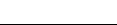 ICS  93.080.01CCS  P 51  DB42湖北省住房和城乡建设厅湖北省市场监督管理局指    标指    标指    标单位沥青标号沥青标号沥青标号沥青标号沥青标号试验方法指    标指    标指    标单位50号50号70号70号90号试验方法针入度（，5s，）针入度（，5s，）针入度（，5s，）40～6040～6060～8060～8080～100T 0604软化点（R&B）软化点（R&B）软化点（R&B）℃≥ 49≥ 49≥46≥46≥45T 0606延度延度cm≥100≥100≥100≥100≥100T 0605延度延度cm≥15≥15≥25≥25≥45T 0605闪点闪点闪点℃≥250≥250≥240≥240≥230T 0611动力粘度动力粘度动力粘度Pa·s≥180≥180≥160≥160≥140T 0620135℃运动粘度135℃运动粘度135℃运动粘度Pa·s≤3≤3≤3≤3≤3T 0625/T 0619颜色等级（铁钴法）颜色等级（铁钴法）颜色等级（铁钴法）档≤17≤17≤17≤17≤17GB/T 1722密度( )密度( )密度( )g/cm3实测记录实测记录实测记录实测记录实测记录T 0603TFOT（或RTFOT）后质量损失质量损失%≤±1.2≤±1.2≤±1.2≤±1.2≤±1.2T 0610或T0609TFOT（或RTFOT）后残留针入度比残留针入度比%≥63≥61≥61≥57≥57T 0604TFOT（或RTFOT）后残留延度（15℃）残留延度（15℃）cm≥10≥15≥15≥20≥20T 0605TFOT（或RTFOT）后残留延度（10℃）残留延度（10℃）cm≥2≥4≥4≥6≥6T 0605TFOT（或RTFOT）后颜 色颜 色——无明显变化无明显变化无明显变化无明显变化无明显变化GB/T 1722表中试验方法，除GB/T 1722外，按JTG E20的规定执行表中试验方法，除GB/T 1722外，按JTG E20的规定执行表中试验方法，除GB/T 1722外，按JTG E20的规定执行表中试验方法，除GB/T 1722外，按JTG E20的规定执行表中试验方法，除GB/T 1722外，按JTG E20的规定执行表中试验方法，除GB/T 1722外，按JTG E20的规定执行表中试验方法，除GB/T 1722外，按JTG E20的规定执行表中试验方法，除GB/T 1722外，按JTG E20的规定执行表中试验方法，除GB/T 1722外，按JTG E20的规定执行表中试验方法，除GB/T 1722外，按JTG E20的规定执行指    标指    标单位技术要求试验方法针入度（25℃，5s，100g）针入度（25℃，5s，100g）0.1mm30～60T 0604软化点TR&B软化点TR&B℃≥80T 0606延度 5℃，5cm/min延度 5℃，5cm/mincm≥20T 0605闪点闪点℃≥260T 061160℃动力黏度60℃动力黏度Pa·s≥50000T 0620运动粘度 135℃运动粘度 135℃Pa·s≤3T 0625/T 0619弹性恢复 25℃弹性恢复 25℃%≥80T 0662颜色等级（铁钴法）颜色等级（铁钴法）档≤17GB/T 1722储存稳定性离析，48h软化点差储存稳定性离析，48h软化点差℃≤2.5T 0661TFOT（或RTFOT）后残留物质量变化%≤±1.2T 0610/T0609TFOT（或RTFOT）后残留物针入度比 25℃%≥70T 0604TFOT（或RTFOT）后残留物延度 5℃cm≥15T 0605TFOT（或RTFOT）后残留物颜 色—无明显变化GB/T 1722表中试验方法，除GB/T 1722外，按JTG E20的规定执行。表中试验方法，除GB/T 1722外，按JTG E20的规定执行。表中试验方法，除GB/T 1722外，按JTG E20的规定执行。表中试验方法，除GB/T 1722外，按JTG E20的规定执行。表中试验方法，除GB/T 1722外，按JTG E20的规定执行。试验项目试验项目单位技术要求技术要求试验方法试验项目试验项目单位BCRPCR试验方法破乳速度破乳速度—慢裂快裂T 0658电荷性质电荷性质—（阳离子）正电荷（阳离子）正电荷T 0653筛上剩余量（1.18mm筛）筛上剩余量（1.18mm筛）%≤0.1≤0.1T 0652颜色等级（铁钴法）颜色等级（铁钴法）档≤15≤15GB/T 1722粘度恩格拉黏度E25—3～302～10T 0622粘度沥青标准黏度C25，3S12～6010～25T 0621试验项目试验项目单位技术要求技术要求试验方法试验项目试验项目单位BCRPCR试验方法蒸发残留物含量%≥60≥50T 0651蒸发残留物针入度（100g，25℃，5s）0.1mm40～10050～200T 0604蒸发残留物软化点℃≥55—T 0606蒸发残留物延度（5℃）cm≥20≥40T 0605储存稳定性1d%≤1≤1T 0655储存稳定性5d%≤5≤5T 0655表中试验方法，除GB/T 1722外，按JTG E20的规定执行。表中试验方法，除GB/T 1722外，按JTG E20的规定执行。表中试验方法，除GB/T 1722外，按JTG E20的规定执行。表中试验方法，除GB/T 1722外，按JTG E20的规定执行。表中试验方法，除GB/T 1722外，按JTG E20的规定执行。表中试验方法，除GB/T 1722外，按JTG E20的规定执行。指  标单  位技术要求试验方法涂膜外观—干燥后无发皱、泛花、起泡、开裂、粘胎等现象，涂膜颜色和外观应与标准板无明显差异—密度g/cm3≥1.2 GB/T 6750固体含量%≥55GB/T 1725粘度（涂4杯）s≥60GB/T 1723干燥时间min≤15 GB/T 1728遮盖力g≥80GB/T 1726附着性（划圈法）级≤2GB/T 1720柔韧性mm≥2GB/T 1731耐磨性（200转/后减重，JM-100橡胶砂轮）mg≤40GB/T 1768耐水性，24h—无起泡、软化、剥落现象，无明显变色GB/T 1733耐碱性，24h—无起泡、软化、剥落现象，无明显变色JT/T 712施工性能—空气或无空气喷涂或滚涂施工性能良好—指    标单  位技术要求试验方法外 观—粉 末—色 光—近似～微似—水溶物含量%≤1.0GB/T 5211.1着色率—98～102GB/T 5211.19吸油量%≤22GB/T 5211.15筛余量（0.075mm筛孔）%≤0.1—耐光性级≥7GB/T 17101000℃（0.5h）热损失%≤5.0—指  标单位要求要求试验方法指  标单位普通彩色沥青高粘彩色沥青试验方法压碎值%≤30≤26T 0316洛杉矶磨耗损失%≤35≤28T 0317表观相对密度—≥2.45≥2.60T 0304与彩色沥青的黏附性级≥4≥5T 0616吸水率%≤3.0≤2.0T 0304针片状颗粒含量（混合料）%≤20≤15T 0312水洗法小于 0.075mm颗粒含量%≤1.0≤1.0T 0310软石含量%≤5≤3T 0320坚固性%—≤12T 0314磨光值BPN—≥42T 0321表中试验方法T 0616按现行行业标准《公路工程沥青及沥青混合料试验规程》JTG E20的规定执行，其余按现行行业标准《公路工程集料试验规程》JTG E42的规定执行。表中试验方法T 0616按现行行业标准《公路工程沥青及沥青混合料试验规程》JTG E20的规定执行，其余按现行行业标准《公路工程集料试验规程》JTG E42的规定执行。表中试验方法T 0616按现行行业标准《公路工程沥青及沥青混合料试验规程》JTG E20的规定执行，其余按现行行业标准《公路工程集料试验规程》JTG E42的规定执行。表中试验方法T 0616按现行行业标准《公路工程沥青及沥青混合料试验规程》JTG E20的规定执行，其余按现行行业标准《公路工程集料试验规程》JTG E42的规定执行。表中试验方法T 0616按现行行业标准《公路工程沥青及沥青混合料试验规程》JTG E20的规定执行，其余按现行行业标准《公路工程集料试验规程》JTG E42的规定执行。指标单位技术要求试验方法表观相对密度—≥2.25T 0328含水量%≤3.0T 0103莫氏硬度—≥6—粒径mm1～5T 0351沥青混合料类型公称最大粒径（mm）级配类型级配类型级配类型级配类型级配类型级配类型沥青混合料类型公称最大粒径（mm）密集配密集配密集配开级配开级配开级配沥青混合料类型公称最大粒径（mm）级配设计空隙率（%）摊铺厚度（cm）级配设计空隙率（%）摊铺厚度（cm）砂粒式4.75CAC-53～5应≥1.2，宜≥1.5—18～25应≥1，宜≥1.2细粒式9.5CAC-103～5应≥2.5，宜≥3CPAC-1018～25应≥2，宜≥2.5细粒式13.2CAC-133～5应≥3.5，宜≥4CPAC-1318～25应≥2.7，宜≥3.5级配类型通过下列筛孔（mm）的质量百分率（%）通过下列筛孔（mm）的质量百分率（%）通过下列筛孔（mm）的质量百分率（%）通过下列筛孔（mm）的质量百分率（%）通过下列筛孔（mm）的质量百分率（%）通过下列筛孔（mm）的质量百分率（%）通过下列筛孔（mm）的质量百分率（%）通过下列筛孔（mm）的质量百分率（%）通过下列筛孔（mm）的质量百分率（%）通过下列筛孔（mm）的质量百分率（%）级配类型1613.29.54.752.361.180.60.30.150.075CAC-5——10090～10055～7535～5520～4012～287～185～10CAC-10—10090～10045～6535～5022～4013～309～236～154～8CAC-1310090～10070～8043～5528～4515～3510～287～205～154～8CPAC-10—10090～10050～7010～226～184～154～124～84～6CPAC-1310090～10060～8012～3010～226～184～154～124～84～6指  标单位技术要求技术要求技术要求检验方法击实次数（双面）次505050T 0702试件尺寸mmφ101.6×63.5φ101.6×63.5φ101.6×63.5T 0702空隙率 VV%3～53～53～5T 0708稳定度 MSKN≥3≥3≥3T 0709流值 FLmm2～52～52～5T 0709沥青饱和度 VFA%70～8570～8570～85T 0708矿料间隙率 VMA公称最大粒径公称最大粒径公称最大粒径公称最大粒径T 0708矿料间隙率 VMAmm13.29.54.75T 0708矿料间隙率 VMA%≥14≥15≥17T 0708表中试验方法按JTG E20的规定执行。表中试验方法按JTG E20的规定执行。表中试验方法按JTG E20的规定执行。表中试验方法按JTG E20的规定执行。表中试验方法按JTG E20的规定执行。表中试验方法按JTG E20的规定执行。指  标单位技术要求检验方法击实次数（双面）次50T 0702马歇尔试件尺寸mmφ101.6×63.5T 0702空隙率VV%18～25T 0708稳定度 MSKN≥3.5T 0709析漏损失%＜0.3T 0732肯塔堡飞散损失%＜15T 0733表中试验方法按JTG E20的规定执行.表中试验方法按JTG E20的规定执行.表中试验方法按JTG E20的规定执行.表中试验方法按JTG E20的规定执行.混合料类型混合料类型CAC混合料CAC混合料CPAC混合料混合料类型混合料类型普通彩色沥青高粘彩色沥青高粘彩色沥青动稳定度(次/mm)动稳定度(次/mm)≥1000≥3000≥3000技术要求浸水马歇尔试验残留稳定度（%）≥80≥85—技术要求冻融劈裂试验残留强度比（%）≥75≥80—极限破坏应变（με）极限破坏应变（με）≥2600≥3000—施工工序施工工序施工工序普通彩色沥青高粘彩色沥青沥青加热温度沥青加热温度沥青加热温度145～155160~170矿料加热温度间歇式拌和机间歇式拌和机集料加热温度比沥青温度高10～25185~205矿料加热温度连续式拌和机连续式拌和机矿料加热温度比沥青温度高5～10185~205混合料出料温度混合料出料温度混合料出料温度150～165170~185混合料废弃温度混合料废弃温度混合料废弃温度＞180＞190混合料贮存温度混合料贮存温度贮存过程中温度降低不超过10贮存过程中温度降低不超过10贮存过程中温度降低不超过10施工工序普通彩色沥青高粘彩色沥青摊铺温度≥140≥160道路种类压路机配置压路机配置压路机配置总台数道路种类双钢轮振动压路机（初压、终压）轮胎压路机（复压）双钢轮振动压路机（复压）总台数路面宽度2m～3.5m 1—12路面宽度3.5m～9m 1124路面宽度～1225施工工序普通彩色沥青高粘彩色沥青初压开始混合料内部温度≥135≥160碾压终了的表面温度≥90≥105开放交通时的路表温度≤40≤40原材料检查项目检查频率粗集料（含人造彩色陶粒）外观（石料品种、含泥量等）每批粗集料（含人造彩色陶粒）针片状颗粒含量每周1次粗集料（含人造彩色陶粒）颗粒组成（筛分）每3天1次粗集料（含人造彩色陶粒）含水量每天1次细集料（含人造彩色陶粒）颗粒组成（筛分）每3天1次细集料（含人造彩色陶粒）砂当量每周1次细集料（含人造彩色陶粒）含水量每天1次矿粉外观每批矿粉＜含量每批矿粉含水量每3天1次彩色沥青针入度每周1次彩色沥青软化点每周1次彩色沥青延度每周1次高粘彩色沥青针入度每天1次高粘彩色沥青软化点每天1次高粘彩色沥青离析试验每周1次高粘彩色沥青低温延度更换新沥青时高粘彩色沥青弹性恢复更换新沥青时原材料检查项目检查频率颜料外观每批颜料着色率每批颜料耐光性每批项目项目检查频率及单点检验评价方法质量要求或允许偏差检验方法混合料外观混合料外观每盘观察集料粗细、均匀性、离析、油石比、色差、冒烟、油团目测拌和温度彩色沥青、集料的加热温度逐盘检测评定符合本规程规定传感器检测拌和温度混合料出厂温度逐车检测评定符合本规程规定传感器检测、逐车检测拌和温度混合料出厂温度逐盘检测，每天取平均值评定符合本规程规定传感器检测、显示并自动打印矿料级配（筛孔）每天1次，以2个试样的平均值评定±2%T 0725抽提筛分与标准级配比较的差矿料级配（筛孔）≤每天1次，以2个试样的平均值评定±4%T 0725抽提筛分与标准级配比较的差矿料级配（筛孔）≥每天1次，以2个试样的平均值评定±5%T 0725抽提筛分与标准级配比较的差彩色沥青用量（油石比）彩色沥青用量（油石比）每机每天1次，以2个试样的平均值评定±0.4%抽提 T 0722、T 0721马歇尔试验：空隙率、稳定度、流值马歇尔试验：空隙率、稳定度、流值每天1次，以5个试样的平均值评定符合本规程规定T 0702、T 0709浸水马歇尔试验浸水马歇尔试验配合比变化时（试件数同马歇尔试验）符合本规程规定T 0702、T 0709车辙试验车辙试验配合比变化时（3个试样的平均值）符合本规程规定T 0719表中带T试验方法按现行行业标准《公路工程沥青及沥青混合料试验规程》JTG E20的规定执行。表中带T试验方法按现行行业标准《公路工程沥青及沥青混合料试验规程》JTG E20的规定执行。表中带T试验方法按现行行业标准《公路工程沥青及沥青混合料试验规程》JTG E20的规定执行。表中带T试验方法按现行行业标准《公路工程沥青及沥青混合料试验规程》JTG E20的规定执行。表中带T试验方法按现行行业标准《公路工程沥青及沥青混合料试验规程》JTG E20的规定执行。项目项目检查频率及单点检验评价方法质量要求或允许偏差检验方法色彩色彩每50m2一个点不小于90分本文件附录B外观外观随时表面平整密实，无轮迹、裂缝、推移、油汀、油包、色差、离析等目测接缝接缝每条紧密、平整、顺直、无跳车目测接缝接缝逐条缝检测评定TJG 3450施工温度摊铺温度逐车检测评定符合本规程规定TJG 3450施工温度碾压温度随时符合本规程规定温度计实测项目项目检查频率及单点检验评价方法质量要求或允许偏差检验方法厚度厚度随时设计值+10%～﹣5%插尺法压实度压实度每 4个点取平均值实验室标准密度的98%、最大理论密度的94%、试验段密度的99%TJG 3450平整度最大间隙随时，接缝处单点评定3m直尺平整度标准差连续测定1.8平整度仪宽度宽度检测每个断面不小于设计值TJG 3450纵断面高程纵断面高程检测每个断面±TJG 3450横坡度横坡度检测每个断面±0.5%TJG 3450渗水系数a渗水系数a每不少于5点，取平均值≤50TJG 3450      a不适用于CPAC混合料。      a不适用于CPAC混合料。      a不适用于CPAC混合料。      a不适用于CPAC混合料。      a不适用于CPAC混合料。检查项目检查项目检查项目单位规定值及允许偏差检查频率检查频率检验方法检查项目检查项目检查项目单位规定值及允许偏差范围点数检验方法主控项目色彩色彩分≥801本文件附录B主控项目厚度厚度%设计值+10%~-5%1插尺法主控项目抗滑摆值-不小于设计要求1TJG 3450主控项目抗滑横向力系数-≥50全线连续TJG 3450一般项目宽度宽度mm≥设计值-201TJG 3450一般项目横坡度横坡度%±0.51TJG 3450一般项目平整度（最大间隙）平整度（最大间隙）mm51/车道3m直尺、插尺法序号项目技术要求试验方法1碎石压碎值（%），≤25.0JTG E42 T03162卵石压碎值（%），≤23.0JTG E42 T03163坚固性(按质量损失计)  （%），≤8.0JTG E42 T03144针片状颗粒含量(按质量计)  （%），≤15.0JTG E42 T03115含泥量(按质量计)  （%），≤0.5JTG E42 T03106泥块含量(按质量计)  （%），≤0.5JTG E42 T03107吸水率a (按质量计)  （%），≤2.0JTG E42 T03078硫化物及硫酸盐(按 SO3 质量计) %），≤1.0GB/T 1468510有机物含量(比色法)合格JTG E42 T031312表观密度(kg/m3)，≥2500JTG E42 T030813松散堆积密度(kg/m3)，≥1350JTG E42 T030914空隙率（%），≤47JTG E42 T030915磨光值b  （%），≥35.0JTG E42 T032116集料碱活性不得有碱活性反应或疑似碱活性反应JTG E42 T0325a有抗冰冻及抗盐冻性要求时，应检验粗集料吸水率。b磨光值仅在要求制作露石水泥混凝土面层时检测。a有抗冰冻及抗盐冻性要求时，应检验粗集料吸水率。b磨光值仅在要求制作露石水泥混凝土面层时检测。a有抗冰冻及抗盐冻性要求时，应检验粗集料吸水率。b磨光值仅在要求制作露石水泥混凝土面层时检测。a有抗冰冻及抗盐冻性要求时，应检验粗集料吸水率。b磨光值仅在要求制作露石水泥混凝土面层时检测。技 术 标 准技术指标石料磨光值（PSV）不小于，PBN42压碎值不大于，%15洛杉矶磨耗损失不大于，%20坚固性不大于，%10针片状含量不大于，%5序号项	目技术要求试验方法1坚固性(按质量损失计)  （%），≤10.0JTG E42 T03402含泥量(按质量计)  （%），≤2.0JTG E42 T03333泥块含量(按质量计)  （%），≤0.5JTG E42 T03354氯离子含量  (按质量计)  （%），≤0.06GB/T 146845云母(按质量计)  （%），≤1.0JTG E42T03376硫化物及硫酸盐(按 SO3 质量计)  （%），≤1.0JTG E42 T03417海砂中的贝壳类物质含量(按质量计)（%），≤5.0JGJ 2068轻物质(按质量计)  （%），≤1.0JTG E42 T03389吸水率（%），≤2.0JTG E42 T033010表观密度（kg/m3），≥2500.0JTG E42 T032811松散堆积密度（kg/m3），≥1400.0JTG E42 T033112空隙率（%），≤45.0JTG E42 T033113有机物含量(比色法)合格JTG E42 T033614碱活性反应a不得有碱活性反应或疑似碱活性反应JTG E42 T0325序号项	目技术要求试验方法1母岩的抗压强度（MPa），≥80.0JTG E41 T02212母岩的磨光值，≥35.0JTG E42 T03213单粒级最大压碎指标（%），≤25.0JTG E42 T03504亚甲蓝值（MBV)，g/Kg，≤1.4JTG E42 T03495石粉含量（%），≤7.0JTG E42 T0333序号项	目技术要求试验方法1PH 值，≥4.5JGJ 632 (mg/L)，≤3500JGJ 633 (mg/L) ，≤2700JGJ 634碱含量(mg/L) ，≤1500JGJ 635可溶物(mg/L) ，≤5000JGJ 636不溶物(mg/L) ，≤2000JGJ 637其他杂质不应有漂浮的油脂和泡沫；不应有明显的颜色和异味。JGJ 63原材料种类允许偏差（按质量计）胶凝材料（水泥、掺合料等）±1%着色剂及化学外加剂±1%粗、细骨料±2%拌合用水±1%施工气温（℃）到运输完毕允许最长时间5～91.510～191.020～290.7530～350.50序号检验项目允许偏差允许偏差检验频率检验频率检验方法序号检验项目三轴辊小型机具范围点数检验方法1中线偏位/mm≤10≤15100m2用经纬仪、钢尺量2宽度/mm≤10≤1520m1用钢尺量3顶面高程/mm±5±1020m1用水准仪测量4相邻模板高度差/mm≤1≤2每缝1用塞尺测量5横坡/%±0.1±0.220m1用钢尺量6模板接缝宽度/mm≤3≤3每缝1用钢尺量7侧面垂直度/mm≤3≤420m1用水平尺、卡尺量8顶面平整度/mm≤1.5≤2每两缝间1用直尺、塞尺量9纵向顺直度/mm≤3≤440m120m线、钢尺量项   目项   目单位要  求耐磨性（磨坑长度）耐磨性（磨坑长度）mm≤35GB/T 12988-2009透水系数透水系数mm／s≥0.5CJJ/T 135附录A抗冻性25次冻融循环后抗压强度损失率%≤20≤5T 0605抗冻性25次冻融循环后质量损失率%≤20≤5T 0605强度等级强度等级-C20-抗压强度（28d），Mpa抗压强度（28d），Mpa≥20.0T 0553序号检查项目质量标准质量标准质量标准检查频率检查方法序号检查项目普通彩色水泥混凝土露石彩色水泥混凝土透水彩色水泥混凝土检查频率检查方法1色差无明显色差无明显色差无明显色差-目测2抗压强度(MPa)合格合格合格每班留 1～3 组试件GB 501073标准小梁弯拉强度(MPa)合格合格合格每班留 1～3 组试件JTG E30T0552、T05584板厚度(mm)平均值≥-5；极值≥-15，cv 值符合设计规定平均值≥-5；极值≥-15，cv 值符合设计规定平均值≥-5；极值≥-15，cv 值符合设计规定路面摊铺宽度内每100m左右各1处,连接摊铺100m单边1处板边与岩芯尺测，岩芯最终判定53m 直尺最大间隙(mm)≤5(合格率应≥90%)≤5(合格率应≥90%)≤5(合格率应≥90%)每半幅车道 200m2 处，每10尺3m直尺6抗滑构造深度(mm)0.50～0.900.80～1.80--每车道每 200m 测1 处铺砂法7透水系数（15℃），mm/s----≥0.5每班留1～3组试件--8连续孔隙率，%----≥10每班留1～3组试件--序号检查项目质量标准质量标准检查频率检查方法1相邻板高差(mm)，≤33每200m 纵横缝 2 条，每条 2处尺测2连接摊铺纵缝高差(mm)， ≤平均值5每200m 纵向工缝，每条2处，每处间隔 2m 测 3 尺，共6尺尺测2连接摊铺纵缝高差(mm)， ≤极值7每200m 纵向工缝，每条2处，每处间隔 2m 测 3 尺，共6尺尺测3接缝顺直度(mm)，≤1010每200m 测 4 条20m 拉线测4中线平面偏位(mm)，≤2020每200m 测 4 点经纬仪测5路面宽度(mm)，≤±20±20每200m 测 4 处尺测6纵断高程(mm)平均值±10；极值±15平均值±10；极值±15每200m 测 4 点水准仪测7横坡度(%)±0.25±0.25每200m 测 4 个断面水准仪测8灌缝饱满度(mm)，≤33每200m 接缝测 4 处测针加尺测9最浅切缝深度(mm)，≥6060每200m 测 4 处尺测检测项目检测项目技术要求技术要求试验方法检测项目检测项目硬质骨料彩色路面软质骨料彩色路面试验方法总挥发性有机物（VOC）质量浓度/(g/kg)总挥发性有机物（VOC）质量浓度/(g/kg)60≤50GB/T 22374游离甲醛质量分数/(g/kg)游离甲醛质量分数/(g/kg)≤0.1≤0.1GB/T 22374苯质量分数/(g/kg)苯质量分数/(g/kg)0.05不得检出aGB/T 22374甲苯和二甲苯总质量分数/ (g/kg)甲苯和二甲苯总质量分数/ (g/kg)0.10≤0.05GB/T 22374游离甲苯二异氰酸酯 TDI 质量分数/ (g/kg)（聚氨酯类）游离甲苯二异氰酸酯 TDI 质量分数/ (g/kg)（聚氨酯类）0.2不得检出bGB/T 22374游离二苯基甲烷二异氰酸酯（MDI）质量分数（g/kg）（聚氨酯类）游离二苯基甲烷二异氰酸酯（MDI）质量分数（g/kg）（聚氨酯类）0.2不得检出cGB/T 223743,3’-二氯-4,4’-二氨基二苯甲烷（MOCA）质量分数/（g/kg）3,3’-二氯-4,4’-二氨基二苯甲烷（MOCA）质量分数/（g/kg）—不得检出dGB/T 22374可溶性重金属质量分数 / (mg/kg)铅50≤30GB/T 22374可溶性重金属质量分数 / (mg/kg)镉1010GB/T 22374可溶性重金属质量分数 / (mg/kg)铬1010GB/T 22374可溶性重金属质量分数 / (mg/kg)汞22GB/T 22374a 苯的最低检出含量为 0.02g/kg。b 游离甲苯二异氰酸酯 TDI 的最低检出含量为 0.1g/kg。c 游离二苯基甲烷二异氰酸酯（MDI）的最低检出含量为 0.1g/kg。d 3,3’-二氯-4,4’-二氨基二苯甲烷（MOCA）的最低检出含量为 0.5g/kg。a 苯的最低检出含量为 0.02g/kg。b 游离甲苯二异氰酸酯 TDI 的最低检出含量为 0.1g/kg。c 游离二苯基甲烷二异氰酸酯（MDI）的最低检出含量为 0.1g/kg。d 3,3’-二氯-4,4’-二氨基二苯甲烷（MOCA）的最低检出含量为 0.5g/kg。a 苯的最低检出含量为 0.02g/kg。b 游离甲苯二异氰酸酯 TDI 的最低检出含量为 0.1g/kg。c 游离二苯基甲烷二异氰酸酯（MDI）的最低检出含量为 0.1g/kg。d 3,3’-二氯-4,4’-二氨基二苯甲烷（MOCA）的最低检出含量为 0.5g/kg。a 苯的最低检出含量为 0.02g/kg。b 游离甲苯二异氰酸酯 TDI 的最低检出含量为 0.1g/kg。c 游离二苯基甲烷二异氰酸酯（MDI）的最低检出含量为 0.1g/kg。d 3,3’-二氯-4,4’-二氨基二苯甲烷（MOCA）的最低检出含量为 0.5g/kg。a 苯的最低检出含量为 0.02g/kg。b 游离甲苯二异氰酸酯 TDI 的最低检出含量为 0.1g/kg。c 游离二苯基甲烷二异氰酸酯（MDI）的最低检出含量为 0.1g/kg。d 3,3’-二氯-4,4’-二氨基二苯甲烷（MOCA）的最低检出含量为 0.5g/kg。项目单位技术要求试验方法颜色—均匀，高温稳定目视不沾胎干燥时间min≤10JT/T 712抗压强度(23/±1℃)MPa≥8/耐变形性（60℃，50kPa,1h）%≥90JT/T 280加热稳定性—200～220℃在搅拌状态下保持 4h，应无明显焦化、结块、结团现象JT/T 280指  标单位要求试验方法表观相对密度—≥2.45T 0328坚固性（＞0.3mm 部分）%≤15T 0340含泥量（＜0.075mm 的含量）%≤5T 0333砂当量%≥50T 0334亚甲蓝值g/kg≤1.5T 0349棱角性（流动时间）s≥30T 0345莫氏硬度—≥6莫式硬度计骨料粒径mm≤4标准筛筛分指  标单位软质细骨料试验方法表观相对密度—≥2.0T 0328含水率%保持稳定—莫氏硬度—≤2.5莫式硬度计骨料粒径mm≤2标准筛筛分表层形状—颗粒状目测苯质量分数g/kg不得检出GB/T 22374-2008甲苯和二甲苯总质量分数g/kg≤0.05GB/T 22374-2008游离甲苯二异氰酸酯 TDI 质量分数（聚氨酯类）g/kg0.2GB/T 22374-2008游离二苯基甲烷二异氰酸酯（MDI）质量分数（聚氨酯类）g/kg0.2GB/T 22374-2008项目项目检查频度及单点检验评价方法质量要求或允许偏差质量要求或允许偏差检验方法外观外观随时颜色符合本文件的要求，没有明显色差，防滑颗粒分布均匀，路面无裂纹。表面平整，不得有明显掉粒、裂缝等缺陷颜色符合本文件的要求，没有明显色差，防滑颗粒分布均匀，路面无裂纹。表面平整，不得有明显掉粒、裂缝等缺陷目测色彩色彩每 100m2 一次≥80≥80本文件附录B胶结料用量胶结料用量每 100m2 一点符合设计要求符合设计要求总量控制接缝接缝随时紧密平整、顺直、无跳车紧密平整、顺直、无跳车目测接缝接缝逐条缝检评定3mm5mmT0931厚度每一层次随时符合设计要求符合设计要求施工时插入法测量厚度总厚度每 10m2 一点符合设计要求符合设计要求T0912施工前后平整度变化值（最大间隙）施工前后平整度变化值（最大间隙）每20m一处±2mm±2mm3m直尺评定和塞尺连续量取量尺取最大值抗滑性 BPN 值抗滑性 BPN 值每100m2一处≥60≥60摆式仪构造深度构造深度每100m2一处≥1mm≥1mm砂铺法